08-143 МТЗ-5ЛС или МТЗ-5МС 4х2 универсально-пропашной колёсный трактор общего назначения, 1-й МТЗ со съемной кабиной закрытого типа, тяговый класс 1.4, мест 1, сухой вес 2.87 т, Д-48Л или Д-48М 48 лс, вперед/назад 22.3/5.2 км/час, 644000 экз., г. МТЗ Минск 1957/60-62 г., ЮМЗ Днепропетровск 1958/62-72 г. в.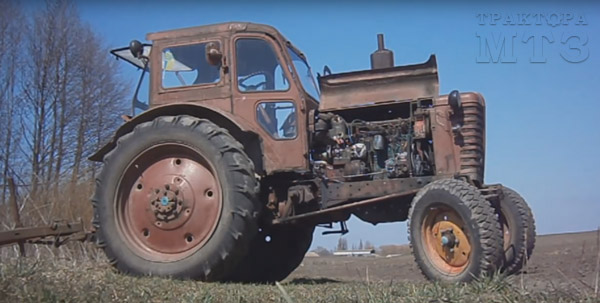   abw.by Предшественник МТЗ-5 - трактор МТЗ-2 вошел в историю как первый массовый отечественный колесный универсально-пропашной трактор на пневматических шинах. Эта модель выпускалась также на Южном машиностроительном заводе в Днепропетровске (1954-58). Всего было изготовлено 148.800 тракторов "Беларусь" МТЗ-2. После первой значительной модернизации, завершившейся в 1957 году, трактор "Беларусь" стал выпускаться под индексом МТЗ-5. Данная модель отличалась применением более мощного 40-сильного двигателя Д-40К, 10-скоростной коробки перемены передач (что позволило расширить диапазон скоростей от 0,82 до 20,75 км/ч), двойной муфты сцепления и независимого привода вала отбора мощности (ВОМ), наличием двух выносных цилиндров и 3-золотникового распределителя. Мощность генератора, используемого для освещения, составляла 180 Вт и была достаточна для питания четырех фар трактора и двух фар прицепной сельскохозяйственной машины. Передние колеса стали более широкими (размер шин 6,50-16). Вес незаправленного трактора уменьшился с 3250 до 2850 кг. В 1957-м в течение нескольких месяцев выпускалась модификация МТЗ-5К с раздельно-агрегатной гидравлической системой. С 1958 года начался выпуск тракторов МТЗ-5Л и МТЗ-5М с 45-сильными двигателями Д-40Л/40М и запуском соответственно с помощью пускового двигателя ПД-10М и электростартера. С 1960 года с конвейера стали сходить тракторы новых модификаций МТЗ-5ЛС и МТЗ-5МС, которые оснащались 48-сильными дизельными моторами Д-48Л/48М и были предназначены для выполнения различных сельхозработ на повышенных скоростях. На этих тракторах впервые появилась съемная кабина закрытого типа, которую легко можно было переоборудовать в полуоткрытую или в открытую кабину с тентом. Транспортная скорость возросла до 22 км/ч. В конце 1950-х в Минске на основе "пятерки" был создан и первый трактор "Беларусь" с приводом на все колеса. Эта модель получила индекс МТЗ-7. Новый полноприводный трактор обладал повышенными тягово-сцепными свойствами и высокой проходимостью, что позволило расширить область применения "колесников" в сельском хозяйстве и кое-где даже заменить ими гусеничные машины. На МТЗ-7 привод к переднему ведущему мосту (в котором, кстати, использовался ряд узлов переднего моста грузового автомобиля ГАЗ-63) осуществлялся карданным валом через постоянно включенную фрикционную муфту от раздаточной коробки. Впереди применялись шины низкого давления увеличенного размера 9,0-20. С 1959 года серийно выпускались тракторы МТЗ-7Л и МТЗ-7М с 45-сильными двигателями Д-40Л и Д-40М. Годом позже начался выпуск новых модификаций МТЗ-7ЛС и МТЗ-7МС, оснащенных двигателями мощностью 48 л.с., а также съемными кабинами. Всего было выпущено 2790 тракторов МТЗ-7. Производство модели было прекращено в 1961 году. Параллельно с модернизацией машин первого поколения в Минске развернулись работы по созданию нового универсально-пропашного трактора МТЗ-50 класса 1.4. Он должен был получить более мощный двигатель и 9-скоростную коробку передач. Технический проект МТЗ-50 был завершен в 1957 году. В следующем году на заводе изготовили несколько опытных образцов. По результатам их испытаний новый трактор был рекомендован к серийному производству. Сначала в серию пошла переходная модель МТЗ-50ПЛ с форсированным до мощности 50 л.с. двигателем Д-48ПЛ, а с 1964-го началось массовое производство тракторов МТЗ-50 и МТЗ-52 (вариант с ведущим передним мостом) с новым 55-сильным двигателем Д-50, выпуск которого был налажен на только что введенном в строй Минском моторном заводе. Завод в Минске прекратил производство моделей МТЗ-5 в 1962 году, предприятие в Днепропетровске выпускало тракторы до 1972 года. Машины имели обозначение ЮМЗ-5 Беларусь.   Еще шел серийный выпуск тракторов МТЗ-5, МТЗ-5М, МТЗ-5Л, проводились работы по их модернизации, а в 1956 году конструктора в основном спроектировали новый дизельный двигатель для будущего трактора МТЗ-50. К созданию нового перспективного пропашного трактора проявляли большой интерес не только на заводе, но и в стране. Технический проект трактора был завершен в 1957 году и одобрен в Головном научном автотракторном институте. В 1958 году экспериментальный цех выпустил несколько опытных образцов трактора. По результатам испытаний научно-технический совет ВО «Союзсельхозтехника» рекомендовал колесный универсально-пропашной трактор класса 1,4 «Беларус» МТЗ-50 к серийному производству. Трактор МТЗ-50 был оснащен дизельным двигателем мощностью 55 л.с., вес машины снижен более чем на 400 кг. В трансмиссии трактора была установлена 9-скоростная коробка передач, обеспечивающая диапазон скоростей в пределах от 1,65 до 25 км/ч. 16 октября 1961 года в честь XXII съезда КПСС досрочно сдан в эксплуатацию новый главный конвейер. 5 января 1962 года с конвейера сошел первый серийный трактор «Беларус» МТЗ-50ПЛ.СправкаЮжмаш — Государственное предприятие «ПО «Южный машиностроительный завод» имени А. М. Макарова», специализируется на производстве ракетной и наукоемкой техники. Был основан в 1944 году. Расположен в Днепропетровске. Изначально не имел названия и носил номер №586. Помимо ракетно-космической техники выпускал троллейбусы, трамваи и тракторы ЮМЗ.Двигатель: На трактора семейства МТЗ-5 (МТЗ-7) устанавливались рядные дизельные атмосферные двигатели семейства Д-40, номинальной мощностью 45 л. с. Технические характеристики ранних колесных тракторов МТЗ тягового класса 1,4МТЗ-5МТЗ-5ЛМТЗ-5ММТЗ-5СМТЗ-7 Тип трактораКолёсный универсальный, средней мощности Колёсный универсальный, средней мощности Колёсный универсальный, средней мощности Колёсный универсальный, средней мощности Колёсный универсальный, средней мощности Вес трактора (сухой) кг.28702750275027853100 Двигатель (марка, модификация)Д-40КД-40ЛД-40МД-48Д-40М Число передач переднего (заднего) хода5 (1)10 (2) 10 (2) 10 (2) 10 (2) Управление подачей топливаручноеножное, сблокированное с ручным ножное, сблокированное с ручным ножное, сблокированное с ручным ножное, сблокированное с ручным Агротехническая колея (по передним и задним колёсам) мм.1335 — 1800 1335 — 1800 1335 — 1800 1335 — 1800 1335 — 1800 Главная муфта сцепленияфрикционная, 2-дисковая, постоянно замкнутая с приводом на силовую передачу и вал отбора мощности фрикционная, 2-дисковая, постоянно замкнутая с приводом на силовую передачу и вал отбора мощности фрикционная, 2-дисковая, постоянно замкнутая с приводом на силовую передачу и вал отбора мощности фрикционная, 2-дисковая, постоянно замкнутая с приводом на силовую передачу и вал отбора мощности фрикционная, 2-дисковая, постоянно замкнутая с приводом на силовую передачу и вал отбора мощности Коробка передачмеханическая 5-скоростная с передвижными кареткамимеханическая 10-скоростная с передвижными каретками механическая 10-скоростная с передвижными каретками механическая 10-скоростная с передвижными каретками механическая 10-скоростная с передвижными каретками Промежуточная передачаконические шестерни с прямым зубомконические шестерни с зерольным зубом конические шестерни с зерольным зубом конические шестерни с зерольным зубом конические шестерни с зерольным зубом Блокировка дифференциалапередвижная зубчатая муфта-ручной рычагпередвижная зубчатая муфта-ножная педаль с автоотключением передвижная зубчатая муфта-ножная педаль с автоотключением передвижная зубчатая муфта-ножная педаль с автоотключением передвижная зубчатая муфта-ножная педаль с автоотключением Гидравлическая системараздельно-агрегатная с механизмом НС-37раздельно-агрегатная с отдельно вынесенными цилиндрами раздельно-агрегатная с отдельно вынесенными цилиндрами раздельно-агрегатная с отдельно вынесенными цилиндрами раздельно-агрегатная с отдельно вынесенными цилиндрами Передний ведущий мост----+ Размеры шин передних колёс6.5-16"6.5-20"6.5-20"6.5-20"9.0-20" Задних колёс мм.11.0-3812.0-38'12.0-38'12.0-38'12.0-42" Д-40КД-40ЛД-48ЛД-40МД-48ММощность л. с. (номинальная)4545484548Число оборотов в мин. (номинальное)15001500160015001600Расход топлива на минимальных оборотах г/э. л. с.ч.210205200205200Способ смесеобразованиявихревая камеравихревая камеравихревая камеравихревая камеравихревая камераПорядок зажигания1-3-4-21-3-4-21-3-4-21-3-4-21-3-4-2Число цилиндров44444Диаметр цилиндра мм.105105105105105Система пускапусковой двигательпусковой двигательпусковой двигательэлектростартер СТ-50электростартер СТ-50Система подачи и распределения топлива40-4ТН-8.5х1048М-Тн-8.5х10 или ОНМ48М-Тн-8.5х10 или ОНМ48М-Тн-8.5х10 или ОНМ48М-Тн-8.5х10 или ОНМПрименяемое топливодизельное (ГОСТ 4749-49)дизельное (ГОСТ 4749-49)дизельное (ГОСТ 4749-49)дизельное (ГОСТ 4749-49)дизельное (ГОСТ 4749-49)Вес сухого двигателя кг.660660638630638Тип трактораМТЗ-1МТЗ-2МТЗ-5/-5КМТЗ-5Л/-5ММТЗ-5ЛС/-5МСМТЗ-7Л/-7ММТЗ-5ЛС/-5МСМТЗ-60МТЗ-62Год выпуска1954-571953-581956/1957-611958-601961-621958-601961-6219651965Колесная формула4х24х24х24х24х24х44х44х24х4Масса снаряженная, кг315032503190275030753290329029003100Габариты, мм3708х1884х
24233678х1884х
24234095х1884х
19004095х1884х
19104095х1884х
23904060х1884х
23954060х1884х
23954035х1970х
23804185х1970х
2380Радиус поворота, мм1,83,73,73,73,74,83,73,73,7Клиренс, мм440440525650480400400650630Колесная база, мм241023802380245024502730273023452400Колея, мм190/1200-18001200-18001200-18001200-18001200-18001335-15201335-15201400-18001400-1800Шины спереди6,50х206,50х206,50х206,50х206,00х16
6,50х16 9,00х209,00х206,50х208,00х20Шины сзади12х3812х3812х3812х3812х38
11х38 12х3812х3812х3812х38ДвигательД-36Д-36Д-40КД-40Л/ Д-40МД-48Л/ Д-48МД-48Л/ Д-48МД-48Л/ Д-48МСМД-12ВД-60Рабочий объем, см3408040804050405040504050405052605260Номинальная мощность, л.с.37 при 1400 мин-1 37 при 1400 мин-1 40 при 1400 мин-1 45 при 1500 мин-1 50 при 1600 мин-1 50 при 1600 мин-1 50 при 1600 мин-1 70 при 1600 мин-1 60 при 1800 мин-1 Число передач вперед/ назад5/15/15/210/210/210/210/29/29/2